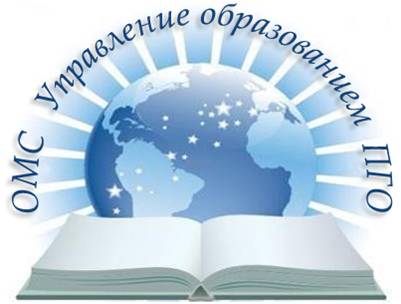 ПЛАН РАБОТЫ ШКОЛЫ МОЛОДОГО ВОСПИТАТЕЛЯв 2019 -2020 уч.г.*конкретная дата, время и место проведения заседания будут уточняться в ежемесячном плане работы ОМС Управление образованием ПГО  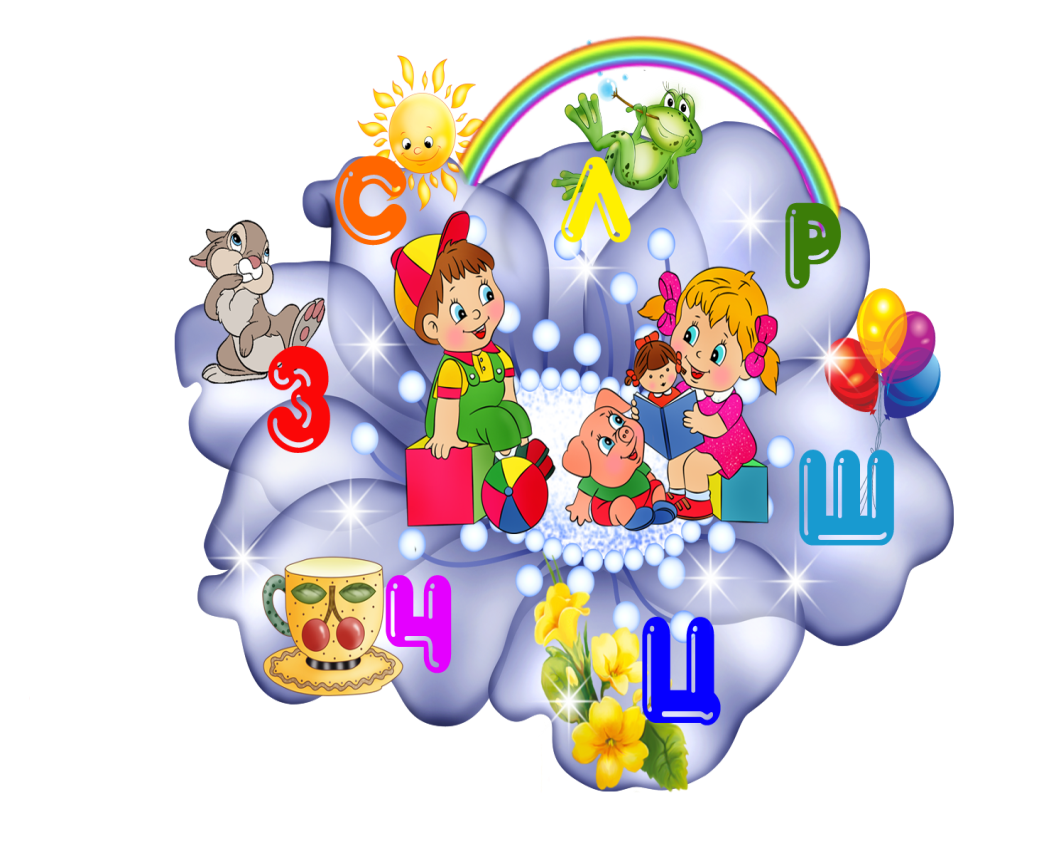 МесяцТемаОтветственныйоктябрь2019 г.История дошкольного образования г.ПолевскогоАндреева Н.А.ноябрь2019 г.Реализуем ФГОС ДО (самоаудит)Андреева Н.А.декабрь2019 г.Построение РППС в соответствии с ФГОС ДОСветличная М.В. (ДОУ № 63)январь2020 г.Взаимодействие с семьей в процессе приобщения к культуре и традициям народов УралаПьянкова Ж.А.(ДОУ № 51)февраль2020 г.Организация проектной деятельности с детьми  дошкольного возрастаЧислова Н.А.(ДОУ № 53)март2020 г.Организация работы с детьми с ОВЗНекрасова Д.П.(ДОУ № 65)апрель2020 г.Технологии эффективной социализации детей дошкольного возрастаВторыгина Н.В.(ДОУ № 54)